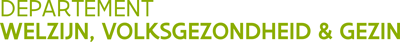 ZorginspectieKoning Albert II-laan 35 bus 311030 BRUSSELT 02 553 34 34F 02 553 34 35contact@zorginspectie.be////////////////////////////////////////////////////////////////////////////////////////////////////////////////////////////////////////////////////////////////INSPECTIEVERSLAG ///////////////////////////////////////////////////////////////////////////////////////////////////////////////////////////////////////////////////////////////InleidingToezicht door ZorginspectieDoelstellingenIn uitvoering van de beleidsbrief van minister Vandeurzen, waarin vermeld staat “Met betrekking tot vrijheidsberovende maatregelen zal een thematische inspectie opgezet worden in de verschillende betrokken sectoren.”, start Zorginspectie in 2017 met een thematische inspectieronde rond vrijheidsbeperkende maatregelen in de Bijzondere Jeugdzorg. In 2016 werd deze inspectie gestart in de ziekenhuizen, meer bepaald in de psychiatrische afdelingen voor kinderen en jongeren. 

Waarom deze inspectieronde over vrijheidsbeperkende maatregelen (VBM)?Het is een thema waarrond een grote maatschappelijke bekommernis bestaat, met regelmatige belangstelling in de actualiteit.We willen samen met de sector de praktijk in kaart brengen, om te bekijken of en waar er verbeterpunten te vinden zijn en welke good practices inspirerend kunnen werken.Er is in Vlaanderen geen specifiek referentiekader over vrijheidsbeperkende maatregelen. We hopen dat onze bevindingen een input kunnen geven om verder na te denken over dergelijk kader. We willen input geven voor de opmaak van een sectoroverschrijdend referentiekader over dit onderwerp.Doelstellingen van deze inspectieronde zijn: zicht krijgen op een belangrijk deelaspect van de kwaliteit van zorg, knelpunten kennen en objectiveren, de sector ondersteunen in zijn verbeterbeleid, het aantal vrijheidsbeperkende maatregelen doen dalen tot een strikt minimum,rapporteren aan de sector over de stand van zaken, rapporteren aan de burgers,input geven voor de opmaak van een  referentiekader over het onderwerp vrijheidsbeperkende maatregelen in de bijzondere Jeugdzorginput geven voor de opmaak van een sectoroverschrijdend referentiekader over dit onderwerp.
Doelgroep In de Bijzondere Jeugdzorg vindt deze inspectieronde plaats in alle afdelingen van de gemeenschapsinstellingen en in het Vlaams Detentiecentrum De Wijngaard; in de Onthaal-, Oriëntatie- en Observatiecentra (OOOC’s) en in in de Proeftuinen. KaderEr is in Vlaanderen geen specifiek referentiekader voorhanden over vrijheidsbeperkende maatregelen in de Bijzondere Jeugdzorg.
Als achtergrond bij deze inspectieronde werden volgende wetgeving en richtlijnen gebruikt: BVR 13 juli 1994 inzake de erkenningsvoorwaarden en de subsidienormen voor de voorzieningen van de bijzondere jeugdbijstand, zoals gewijzigdDecreet betreffende de Rechtspositie van de Minderjarige in de Integrale Jeugdhulp
http://wvg.vlaanderen.be/rechtspositie/02-algemeen/index.htmNICE guideline, Violence and Agression: short-term management in mental health, health and community setting, mei 2015
www.nice.org.uk/guidance/ng10 Volgende uitgangspunten worden voorop gesteld:Afzondering en separatie mogen als maatregel enkel gehanteerd worden in geval van acuut en ernstig gevaar, voor de jongere zelf of voor anderen.De indicaties voor de afzondering en separatie dienen in detail genoteerd te worden in het dossier.Afzondering, separatie en fixatie worden niet toegepast bij kinderen jonger dan 12 jaar.Er wordt geen gebruik gemaakt van de combinatie van afzondering en fixatie.Notities in het dossier tonen de multidisciplinaire evaluatie aan na de afzondering of separatie. Notities in het dossier tonen aan dat er minstens om de 30 minuten verhoogd toezicht is op de jongere  in afzondering of separatie.Notities in het dossier tonen aan dat er minstens om de 60 minuten persoonlijk contact is door binnen gaan van een medewerker bij de jongere in afzondering of separatie.InspectieprocesVoorbereidingIn een eerste fase werd een informatiemoment met alle voorzieningen en instellingen uit deze inspectieronde georganiseerd In dit informatiemoment werden alle voorzieningen  op de hoogte gebracht van  gegevens die  tijdens de inspectie worden opgevraagd  die mischien niet bij elke medewerker van de afdeling gekend zijn. Zorginspectie vroeg aan de voorzieningen en instellingen om deze gegevens op voorhand klaar te houden.  Een lijst met deze gegevens werd ter beschikking gesteld  aan alle geïnspecteerde voorzieningen en instellingen. Plaatsbezoeken De inspecties ter plaatse zijn onaangekondigd; de keuze voor onaangekondigd inspecteren heeft als meerwaarde dat we beter zicht krijgen op de dagdagelijks geleverde zorg. We zijn daarbij niet enkel geïnteresseerd in vrijheidsberovende en vrijheidsbeperkende maatregelen, maar ook in het preventief beleid en het verbeterbeleid dat gevoerd wordt. BronnenDe vaststellingen zijn gebaseerd op gesprekken met medewerkers en jongeren, op inzage in procedures en in dossiers, op inzage van cijfergegevens en vergaderverslagen. VerslagIn het laatste hoofdstuk van dit verslag (Conclusie) wordt een overzicht gegeven van de sterke punten en de verbeterpunten in het beleid en de toepassing  van vrijheidsbeperkende maatregelen. 
Het ontwerpverslag wordt per e-mail bezorgd aan de voorziening. Vervolgens is een periode van 14 kalenderdagen voorzien om opmerkingen en bedenkingen bij de bevindingen in het inspectieverslag via een gemotiveerde reactienota te formuleren. Op basis hiervan kan het ontwerpverslag aangepast worden.In het kader van de actieve openbaarheid zal Zorginspectie alle inspectieverslagen publiceren op de website www.departementwvg.be. Dergelijke werkwijze bevordert de transparantie over inspectieresultaten en laat toe om de aandacht voor kwaliteit en veiligheid van zorg  in de  geïnspecteerde instellingen en voorzieningen te verlevendigen. We hopen dat de betreffende instellingen en voorzieningen hierdoor openlijker en actiever gaan communiceren over hun toezichtresultaten en bijhorende verbeteracties.BeleidsrapportZorginspectie maakt een beleidsrapport op bij het afronden van de inspecties m.b.t. vrijheidsbeperkende maatregelen bij jongeren in de verschillende sectoren. In dit beleidsrapport worden de belangrijkste inspectievaststellingen gegroepeerd en besproken. Dit rapport kan een rol spelen bij het uitwerken of herwerken van het referentiekader voor de betrokken sectoren, maar ook instellingen en voorzieningen  én het beleid kunnen hiermee aan de slag.Lijst met definities / Verklarende woordenlijstVrijheidsbeperkende maatregelen zijn alle (therapeutische of opvoedkundige) maatregelen die een beperking van de keuzevrijheid en/of de bewegingsvrijheid van de jongere inhouden, inclusief beperkingen qua contact met de buitenwereld.Vrijheidsberovende maatregelen zijn alle therapeutische of opvoedkundige maatregelen die een beperking van de bewegingsvrijheid van de jongere inhouden. Vrijheidsberoving is het ontnemen van de vrijheid om te bewegen (een sterke ruimtelijke inperking van bewegingsvrijheid), bv. door opsluiting (bv. tijdens afzondering) of door het gebruik van fixatiemateriaal.De begrippen vrijheidsberoving en vrijheidsbeperking onderscheiden zich van elkaar in graad of intensiteit, maar verschillen niet fundamenteel. Vrijheidsbeperking is breder omschreven en omvat alle vrijheidsberoving.Afzondering is het geheel van maatregelen dat genomen wordt om een jongere  onder te brengen in een daartoe speciaal voorziene afzonderingskamer, al dan niet met fixatie, indien de fysische en psychische integriteit van deze persoon of anderen acuut gevaar loopt en er geen enkel ander therapeutisch of opvoedkundig alternatief beschikbaar is.Separatie is het geheel van maatregelen dat genomen wordt om een jongere te verwijderen van de openbare ruimte op een afdeling en onder te brengen in zijn kamer of in een aparte ruimte (maar niet de afzonderingskamer) met een afgesloten deur, indien de fysische en/of psychische integriteit van de persoon of anderen acuut gevaar loopt en er geen enkel ander therapeutisch of opvoedkundig alternatief beschikbaar is.Fixatie is elke handeling of gebruik van materiaal die de bewegingsvrijheid beperkt en niet gemakkelijk kan worden verwijderd. Fysieke interventie: direct lichamelijk contact dat de bewegingsvrijheid van een persoon beperkt, verhindert of belemmert met als doel de fysieke en/of psychische integriteit van de persoon zelf of andere personen te vrijwaren. Het gaat over een interventie waarbij de persoon door meerdere hulpverleners op een deskundige (veilige en humane) wijze vastgehouden wordt om de bewegingsvrijheid sterk of volledig te beperken. Het kan gaan over het immobiliseren van de persoon (tot de zelfcontrole herwonnen is) of over op een fysiek gecontroleerde wijze de persoon (zich te laten) verplaatsen (bv. om uit de leefruimte te verwijderen of om naar de afzonderingskamer te brengen). Andere termen die worden gebruikt: manuele interventie, holding.Mechanische fixatie is het aanwenden van mechanische hulpmiddelen, met uitzondering van ergonomische hulpmiddelen, bevestigd aan of in de directe omgeving van de jongere die de bewegingsvrijheid van de jongere beperken en die door de jongere zelf niet kunnen worden opgeheven of verwijderd.Medicamenteuze fixatie (ook chemische fixatie genoemd) is het (acuut of chronisch) gebruik van neuroleptische, anxiolytische, sedatieve of hypnotische medicatie om het gedrag te controleren of te beheersen.Dwangmedicatie is het toedienen van medicatie (vb. kalmeringsmiddelen) zonder toestemming van de jongere. Dwangbehandeling is een behandeling die wordt toegepast op (1) een persoon die in staat is zijn toestemming te geven, maar dit weigert, of op (2) een persoon die niet in staat is toe te stemmen, maar zich tegen de behandeling verzet. In deze inspectieronde wordt time-out gedefinieerd als het geheel van maatregelen die genomen worden om voor een beperkte tijd een jongere  te verwijderen van de openbare ruimte op een afdeling en onder te brengen in zijn kamer of in een aparte ruimte met niet-afgesloten deur.Afzonderingskamer = een specifiek ingerichte ruimte die gebruikt wordt voor het opsluiten van een jongere die een ernstig gevaar vormt voor zichzelf en/of anderen en met de bedoeling probleemgedrag te controleren.Time-out kamer = een specifieke ruimte met niet-afgesloten deur die gebruikt wordt om een jongere een beperkte tijd in onder te brengen. Een comfortroom is een prettig ingerichte kamer die op vrijwillige basis gebruikt kan worden door jongerenwanneer zij zich angstig, onrustig of boos voelen. Een comfortroom is geen alternatief voor afzondering maar een ruimte waar jongerentot rust kunnen komen en zich even af kunnen zonderen van de drukte van de afdeling.Een jongere is een persoon jonger dan 18 jaar of 21 jaar (indien vrijwillig verlengde hulpverlening werd aangevraagd).  Een signaleringsplan of crisisplan of time-outplan is een hulpmiddel om in een vroeg stadium een dreigende (agressie)aanval te herkennen en te voorkomen. Het omschrijft wat de jongere, zijn omgeving en hulpverleners kunnen doen om een crisissituatie te voorkomen. De jongere leert m.b.v. zijn signalerings-, crisis- of time-outplan zijn gedrag onder controle te krijgen doordat hij vroeg herkenning krijgt van zijn waarschuwingssignalen.  Dergelijk plan bevat minstens:de concrete omschrijving van signalen of vroege voortekenen,de mogelijke acties of stabiliserende maatregelen in de verschillende fasen,wat de jongere of zijn omgeving kan doen,wat hulpverleners kunnen doen.Situering van de voorzieningErkenningsgegevensDe “naam voorziening of instelling” beschikt over volgende afdelingen: Dit verslag bevat de vaststellingen van de inspectie uitgevoerd in Afdeling X,Y of ZAfdeling ‘Naam Afdeling 1’Preventief BeleidDe beperking van vrijheidsberoving tot uitzonderlijke en kortdurende interventies is mogelijk wanneer er gekozen wordt voor een breder beleid van preventie van conflicten. Agressie voorkomen en conflictpreventie kunnen op verschillende manieren en niveaus aandacht krijgen. Voorbeelden daarvan zijn:Inspraak van jongeren, hun familie en naasten in de jeugdhulp is een belangrijk basisaspect voor kwaliteitsvolle hulpverlening: niet enkel de betrokkenheid bij de individuele behandeling, zoals bij het opstellen en evalueren van het handelingsplan/oriëntatieverslag, maar breder gezien ook de participatie op het beleidsniveau.Het verbeteren van de ervaringen van jongeren: de leefregels die gehanteerd worden, waaronder de mogelijkheden tot contact met buitenwereld, kunnen een effect hebben op het ontstaan en de preventie van conflicten. De aandacht voor ervaringen van jongeren  is een belangrijke voorwaarde tot verbetering.De bestaffing en de infrastructuur kunnen het gebruik van alternatieven en de mogelijkheden qua de-escalatie beïnvloeden.Een aanbod van sessies agressiebeheersing, zelfcontrole en regulatievaardigheden voor jongeren en hun context.Er zijn studies in de gezondheidszorg die aantonen dat het gebruik van signalerings- , crisis- of time-outplannen  een daling kan teweeg brengen in het aantal agressie-incidenten. Een signalerings-,  crisis-  of time-outplan is een hulpmiddel om in een vroeg stadium een dreigende escalatie te herkennen en te voorkomen. Het omschrijft wat de jongere , zijn omgeving en hulpverleners kunnen doen om een crisissituatie te voorkomen. De jongere leert m.b.v. zijn signalerings-, crisis-  of time-outplan zijn gedrag onder controle te krijgen doordat hij vroeg herkenning krijgt van zijn waarschuwingssignalen.  Een vormingsbeleid dat gericht is op preventie van conflict, agressiepreventie en de-escalatie, op het gebruik van alternatieven en op het veilig uitvoeren van interventies. De opvang na incidenten waarbij debriefing met alle betrokkenen en een herstelgesprek belangrijke facetten zijn.AgressiepreventiebeleidSignaleringsplannen/crisisplannen/ time-outplannenWerkwijzeDe voorziening/instelling werd bevraagd of ze gebruik maken van signalisatie-, crisis- of timeoutplannen: Tijdens de inspectie werden 5 jongerendossiers ingekeken om het gebruik van signalerings-, crisis- of time-outplannen na te gaan. De betreffende jongeren zijn bij voorkeur meer dan 1 maand opgenomen in de voorziening/instelling. (Indien de voorziening of instelling afspraken heeft betreffende de termijn waarin signalerings-, crisis- of time-outplannen worden opgemaakt, dan wordt die termijn genomen). Vaststellingen‘naam afdeling’ geeft in de bevraging aan  gebruik/geen gebruik (schrappen wat niet past) te maken van signalerings-, crisis- of time-outplannen. De-escalatieWerkwijzeDe infrastructuur werd tijdens het afdelingsbezoek bekeken. Hierbij werd vooral aandacht geschonken aan over welke infrastructuur de voorziening beschikt om agressie te vermijden. De nachtelijke bestaffing en de mogelijkheid ’s nachts om extra hulp in te roepen van collega’s bij noodgevallen werd bevraagd. 
Er werd bevraagd of er in het ondersteuningsaanbod voor jongeren sessies worden georganiseerd over agressiebeheersing, zelfcontrole of regulatievaardigheden en of er in het ondersteuningsaanbod  voor ouders van jongeren opvoedingsondersteuning voorzien is specifiek gericht naar omgaan met moeilijk gedrag, agressiepreventie en crisisinterventie.
VaststellingenDe voorziening/instelling  beschikt over volgende soorten jongerenkamers: Daarnaast is volgende Infrastructuur voorhanden om crisisopvang mogelijk te maken: Opmerkingen betreffende infrastructuur zelf hier ook noteren: vb. tijdsaanduiding, continue observatie mogelijk,… 
’s Nachts zijn er X personeelsleden aanwezig op de afdeling.In geval van nood kan volgende extra hulp opgeroepen worden op de afdeling: Beschrijving In het ondersteuningsaanbod zijn sessies / geen sessies zelfcontrole / regulatievaardigheden / agressiebeheersing voorzien voor jongeren  
In het begeleidingsaanbod zijn sessies / geen sessies opvoedingsondersteuning voor ouders van jongeren over omgaan met moeilijk gedrag / agressiepreventie / de-escalatie voorzien: Het verbeteren van ervaringen van de jongeren Leefregels WerkwijzeTijdens de inspectie werden de leefregels bevraagd bij personeelsleden en jongeren  en werden de infobrochures ingekeken.VaststellingenEr zijn algemeen geldende leefregels / Er zijn enkel leefregels op maat van de jongere./Er zijn algemeen geldende leefregels en leefregels op maat van de jongeren. Er is een / geen brochure met toelichting van de algemeen geldende leefregels voor de jongeren .Contact met de buitenwereldWerkwijzeJongeren werden tijdens de inspectie bevraagd over de mogelijkheden die er zijn qua contact met de buitenwereld. Daarnaast werden de onthaalbrochure en het document met de leefregels opgevraagd. Indien niet alle informatie hierin werd teruggevonden werden medewerkers hierrond bevraagd.VaststellingenContact met de buitenwereld is mogelijk op volgende manieren:
Betrokkenheid van jongerenWerkwijzeDe organisatie werd bevraagd over de manieren waarop jongeren betrokken worden bij beleidsmatige aspecten van de hulpverlening.Jongeren  werd gevraagd of ze een handelings – of begeleidingsplan hebben, of ze uitgenodigd worden op een multidisciplinaire bespreking van hun begeleidingsplan en of hun ouders hierop uitgenodigd worden. 
VaststellingenEventuele beschrijving van structurele betrokkenheid van jongeren en hun context  bij het opnametraject. 
Inscholing van nieuwe medewerkersWerkwijzeHet inscholingsprogramma voor nieuwe medewerkers werd opgevraagd tijdens de inspectie. Er werd gevraagd hoeveel maal per jaar er een inscholingsprogramma georganiseerd wordt.Er werd in dit programma bekeken of er tijdens de inscholing tijd werd besteed aan vorming over:Agressiepreventie of de-escalatieSignalerings-, crisis- of time-outplannenHet inoefenen van afzonderingstechniekenVaststellingenOpvang na incidentenWerkwijzeDe opvang na incidenten werd besproken met de voorziening.
Jongeren werden gevraagd of ze geïnformeerd waren over de maatregelen die bij ernstige agressie-incidenten worden genomen. 
VaststellingenEen incident-analyse met verslaggeving van een agressie-incident kon / kon niet aangetoond worden.
Afzondering en separatie Beleid en ProcedureWerkwijzeDe cijfers van 2016 m.b.t. afzondering en separatie werden opgevraagd (indien registratie). De procedure / visietekst voor afzondering en separatie werd opgevraagd en werd met het beleid besproken (indien er een procedure kan voorgelegd worden, zoniet kan tijdens de inspectie nagevraagd worden of er mondelinge afspraken zijn rond afzondering en separatie en zo ja welke). Er werd in de procedure nagegaan of rekening wordt gehouden met volgende richtlijnen:Afzondering en separatie zijn niet toegestaan onder 12 jaar.De redenen voor afzondering en separatie volgens de procedure zijn beperkt tot acuut gevaar voor zichzelf of acuut gevaar voor anderen.De infobrochure rond afzondering en separatie voor kinderen/jongeren en voor familie/naasten werd opgevraagd.VaststellingenEr werd de voorbije drie jaar geen enkele jongere van de afdeling Naam afdeling afgezonderd of gesepareerd. / In 2016 waren er x afzonderingen of separaties van jongeren van de afdeling Naam afdeling, waarvan x afzonderingen en x separaties/ er gebeuren geen separaties.
Er is geen / zijn x afzonderingskamer(s) op de afdeling Naam afdeling. / Er wordt gebruik gemaakt van de /x afzonderingskamer(s) van de afdeling Naam andere afdeling.Vrije tekst ivm eventueel andere termen voor afzondering of separatie, afzonderingskamer/separatiekamer:Er gebeuren / gebeuren geen separaties op kamers van jongeren. Er is een / geen uitgeschreven procedure / visietekst voor afzondering en separatie.De procedure is in lijn /niet in lijn met de opgesomde richtlijnen: Afzondering en separatie is ook toegestaan onder 12 jaar, een leeftijdsgrens wordt niet vermeld voor afzondering en separatie (als er geen jongereen onder 12 jaar in de leefgroep worden opgenomen, dan vervalt deze opmerking)Toepassing in de praktijk WerkwijzeEr werd gevraagd of afzonderingen en separaties worden genoteerd in een register. De registers van een steekproef van jongerenin afzondering en separatie van het voorbije jaar werden gecontroleerd. Er werd gekeken naar de reden voor afzondering of separatie, de duur van de afzondering of separatie, de eventuele extra maatregelen en naar de notities over toezicht tijdens de afzondering of separatie.VaststellingenEr wordt een/ geen register bijgehouden over afzonderingen. Er werd gekeken naar de redenen die genoteerd werden in de gecontroleerde registraties. Er werd gekeken naar de duur Er werd gekeken naar eventuele extra maatregelen.Er wordt een / geen register bijgehouden over separaties. Er werd gekeken naar de redenen die genoteerd werden in de gecontroleerde registraties. Er werd gekeken naar de duur Er werd gekeken naar eventuele extra maatregelen.Er werd gekeken naar de notities over toezicht op de jongeren die langer dan een half uur gesepareerd waren.Er is een gemeenschappelijk register voor afzonderingen en separaties waarbij het onderscheid tussen beide uit de registratie niet duidelijk is. De gecontroleerde registraties gaan zowel over afzonderingen als separaties.
Er werd gekeken naar de redenen die genoteerd werden in de gecontroleerde registraties. Er werd gekeken naar de duur Er werd gekeken naar eventuele extra maatregelen.Er werd gekeken naar de notities over toezicht op de jongereen die langer dan een half uur in afzondering of gesepareerd waren.Infrastructuur van de afzonderingskamerWerkwijzeAlle ruimtes die gebruikt worden voor afzondering en separatie werden gecontroleerd (uitgezonderd de jongerenkamers). VaststellingenFixatieBeleid en ProceduresWerkwijzeDe cijfers van 2016 m.b.t. fixatie werden opgevraagd tijdens de inspectie. De procedure/visietekst voor fixatie werd opgevraagd tijdens de inspectie. Tijdens de inspectie werd het fixatiebeleid besproken.Er werd nagegaan of de procedure conform de richtlijnen is:De combinatie van mechanische fixatie en afzondering is niet toegelaten.Mechanische fixatie is niet toegestaan onder 12 jaar.De redenen voor fixatie volgens de procedure zijn beperkt tot acuut gevaar voor zichzelf of acuut gevaar voor anderen.VaststellingenIn de bevraging geeft men aan:(geen) mechanische fixatie toe te passenEnkel in combinatie met afzondering(geen) medicamenteuze fixatie toe te passen.Tijdens inspectie werd aangegeven dat fysieke interventie als alternatief voor afzondering of separatie niet wordt / wordt gebruikt.Er is een / geen uitgeschreven procedure / visietekst fixatie.De procedure is conform / is niet conform de richtlijnen. Volgende bemerkingen kunnen gemaakt worden bij de procedure:De combinatie van mechanische fixatie en afzondering is toegelatenMechanische fixatie is ook toegestaan onder 12 jaar, een leeftijdsgrens wordt niet vermeld voor fixatie (grens kan samenvallen met leefgroep)De fixatietechniek is onvoldoende veilig: ruimte voor vrije tekst bv. enkel lendeband i.p.v. minimum 3-puntsfixatieEr zijn andere reden(en) dan acuut gevaar voor zichzelf en/of anderen vermeld in de procedure: Toepassing in de praktijkWerkwijzeTijdens de inspectie werd gevraagd welk fixatiemateriaal ter beschikking is. Dit materiaal werd bekeken tijdens de inspectie. Er werden een aantal dossiers van jongeren die mechanisch gefixeerd werden gecontroleerd.Er werd gekeken naar de leeftijd van de betreffende jongere  (jonger of ouder dan 12 jaar), de duur van fixatie en het type fixatiemiddel. VaststellingenVerbeterbeleid
Registratiesystemen dienen als basis voor veiligheids- en kwaliteitsmonitoring. 
Verder is het engagement van de verschillende bestuursniveaus belangrijk in de vermindering van het aantal vrijheidsbeperkende maatregelen.Verzamelen van informatiePreventief klimaatWerkwijzeEr werd gevraagd over welke onderwerpen de voorbije 5 jaar evaluaties gebeurden:Leefregels van de afdelingenErvaringen van jongeren, familie en medewerkersRegistraties van afzonderingenDe verslaggeving van deze evaluaties werd opgevraagd.VaststellingenAgressie-incidenten, afzonderen, separeren en fixerenWerkwijzeDe cijfergegevens werden opgevraagd over agressie-incidenten, afzonderingen, separaties en fixaties. Tijdens de inspectie werden de cijfergegevens vergeleken met de vaststellingen ter plaatse.VaststellingenAnalyse en bespreking van het beschikbaar materiaalWerkwijzeTijdens inspectie werd verslaggeving opgevraagd over de bespreking van de beschikbare analyserapporten op de verschillende beleidsniveaus (afdeling, directie, Raad van Bestuur):Analyse van het VBM-beleidCijfers rond agressie-incidentenCijfers rond afzondering
Daarnaast werd een analyserapport opgevraagd dat de voorbije jaren werd gemaakt over de beschikbare registratiegegevens over afzondering, separatie en (mechanische)fixatie.VaststellingenAfdeling ‘naam afdeling 2’Herhaling al het bovenstaande (hoofdstuk 3)ConclusieSterke puntenVerbeterpuntenORGANISATIENaamAdresTelefoonE-mailINRICHTENDE MACHTNaamJuridische vormAdresTelefoonE-mailINSPECTIEPUNTNaamAdresOPDRACHTNummerDatumInspecteurVERSLAGNummerDatumINSPECTIEBEZOEKOnaangekondigd bezoek op      van    u tot     u.Reden: Inspectie vrijheidsbeperkende maatregelen Gesprekspartners:Naam afdelingAdres afdelingOpnamecapaciteit afdelingAfdeling XAfdeling YAfdeling Z…Naam leefgroepOpname-capaciteit leefgroepProfiel/finaliteit leefgroepMinimum en maximum leeftijd jongerenAantal dossiers gecontroleerd op de aanwezigheid van signalerings-, crisis- of time-outplannenAantal dossiers met een signalerings-, crisis- of time-outplanAantal eenpersoonskamersAantal tweepersoonskamersAantal meerpersoonskamers (>2)Aantal bevraagde jongerenAantal jongeren die aangeven dat de leefregels duidelijk zijnAantal bevraagde jongerenAantal jongeren die aangeven dat ze een handelingsplan/oriëntatieverslag hebbenAantal jongeren die aanwezig waren op een handelingsplanbespreking of bespreking oriëntatieverslagAantal jongeren van wie een ouder/context aanwezig was op een handelingsplanbespreking/bespreking oriëntatieverslagAantal bevraagde jongerenAantal jongeren die aangeven dat ze informatie kregen over de maatregelen bij  agressie-incidenten